	                   Východočeské soutěže                            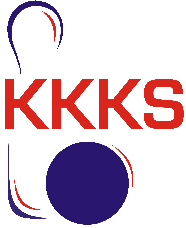 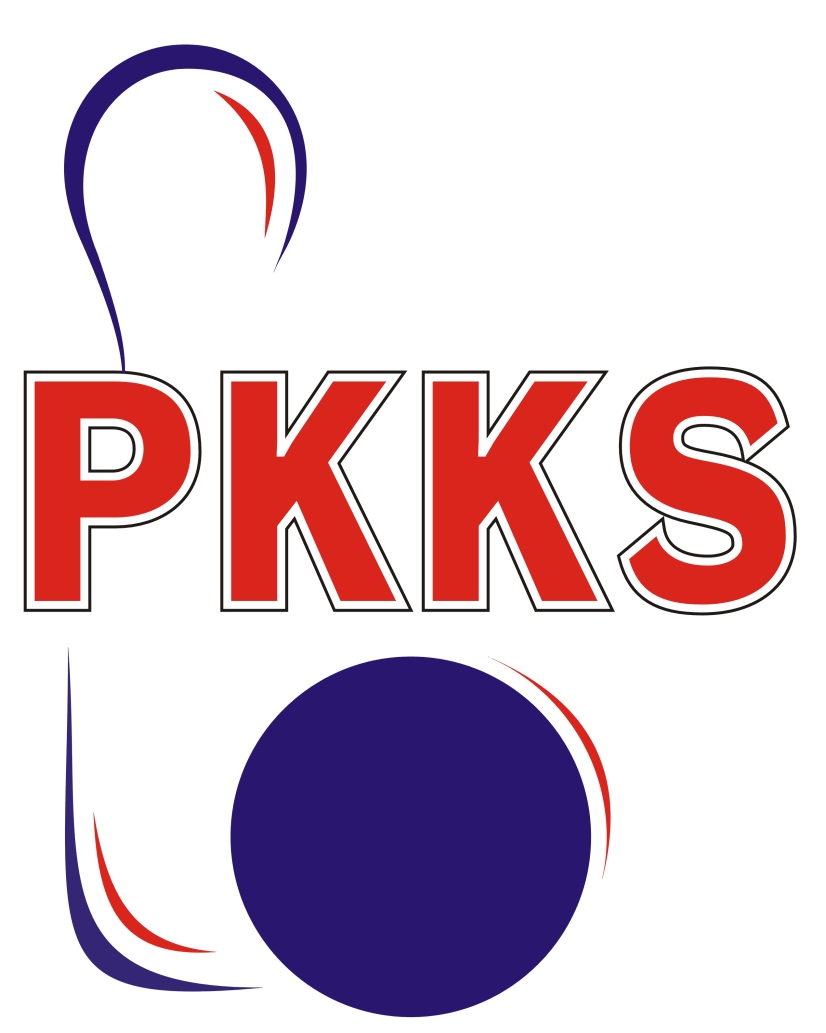                                                                   skupina C                                           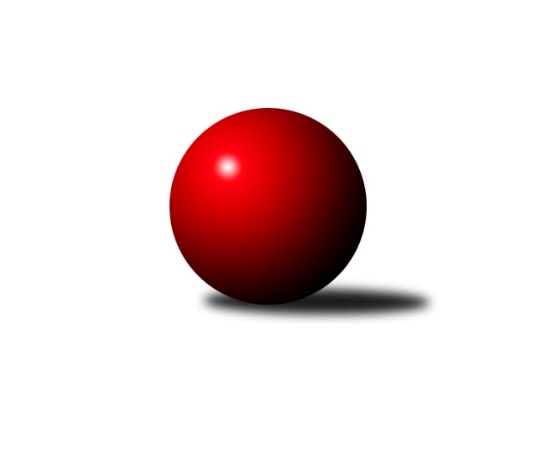 Č.10Ročník 2023/2024	14.1.2024Nejlepšího výkonu v tomto kole: 1672 dosáhlo družstvo: KK Svitavy CVýchodočeská soutěž skupina C 2023/2024Výsledky 10. kolaSouhrnný přehled výsledků:KK Vysoké Mýto C	- SKK Přelouč B	10:2	1596:1474		11.1.KK Svitavy C	- TJ Tesla Pardubice D	8:4	1672:1611		11.1.TJ Tesla Pardubice B	- SK Rybník B	4:8	1603:1637		12.1.SKK Třebechovice p/O B	- SK Solnice B		dohrávka		26.1.Tabulka družstev:	1.	SK Solnice B	8	6	0	2	72 : 24 	 1614	12	2.	KK Vysoké Mýto C	9	6	0	3	66 : 42 	 1624	12	3.	TJ Tesla Pardubice B	9	6	0	3	63 : 45 	 1565	12	4.	KK Svitavy C	9	5	0	4	59 : 49 	 1581	10	5.	SKK Třebechovice p/O B	8	4	1	3	52 : 44 	 1484	9	6.	TJ Tesla Pardubice D	9	4	0	5	54 : 54 	 1576	8	7.	SKK Přelouč B	9	3	1	5	44 : 64 	 1518	7	8.	TJ Jiskra Hylváty C	8	3	0	5	36 : 60 	 1475	6	9.	SK Rybník B	9	1	0	8	22 : 86 	 1486	2Podrobné výsledky kola:	 KK Vysoké Mýto C	1596	10:2	1474	SKK Přelouč B	Pavel Doležal	 	 187 	 217 		404 	 2:0 	 328 	 	168 	 160		Vendelín Škuta	Michal Jasanský	 	 170 	 192 		362 	 0:2 	 416 	 	221 	 195		Jaroslav Havlas	Josef Ledajaks	 	 189 	 218 		407 	 2:0 	 373 	 	206 	 167		Stanislav Škopek	Jaroslav Polanský	 	 212 	 211 		423 	 2:0 	 357 	 	189 	 168		Josef Suchomelrozhodčí: Josef LedajaksNejlepší výkon utkání: 423 - Jaroslav Polanský	 KK Svitavy C	1672	8:4	1611	TJ Tesla Pardubice D	Lubomír Bačovský	 	 210 	 210 		420 	 0:2 	 422 	 	212 	 210		Jiří Turek	Iva Jetmarová	 	 209 	 179 		388 	 0:2 	 389 	 	183 	 206		Jiří Brabec	Luboš Háva	 	 203 	 225 		428 	 2:0 	 410 	 	198 	 212		Marie Drábková	Petr Leinweber	 	 206 	 230 		436 	 2:0 	 390 	 	196 	 194		Ivana Brabcovározhodčí: Lubomír BačovskýNejlepší výkon utkání: 436 - Petr Leinweber	 TJ Tesla Pardubice B	1603	4:8	1637	SK Rybník B	Lukáš Hubáček	 	 201 	 209 		410 	 0:2 	 414 	 	206 	 208		Jiří Šafář	Milan Novák	 	 198 	 185 		383 	 2:0 	 371 	 	189 	 182		Milan Pustaj	Monika Nováková	 	 219 	 199 		418 	 2:0 	 414 	 	205 	 209		Jan Herrman	Miloslav Vaněk	 	 200 	 192 		392 	 0:2 	 438 	 	221 	 217		Zdeněk Čížrozhodčí: Martina NovákováNejlepší výkon utkání: 438 - Zdeněk ČížPořadí jednotlivců:	jméno hráče	družstvo	celkem	plné	dorážka	chyby	poměr kuž.	Maximum	1.	Tomáš Brzlínek 	KK Vysoké Mýto C	458.95	306.0	153.0	2.3	5/5	(497)	2.	Jiří Komprs 	TJ Jiskra Hylváty C	430.65	293.9	136.8	6.2	5/5	(466)	3.	Petr Kosejk 	SK Solnice B	424.67	291.3	133.3	8.7	3/4	(461)	4.	Oldřich Motyčka 	SKK Třebechovice p/O B	424.00	301.2	122.8	7.0	5/5	(441)	5.	Václav Balous 	SK Solnice B	416.33	288.3	128.0	11.7	3/4	(445)	6.	Pavel Dymák 	SK Solnice B	414.00	297.3	116.8	6.8	4/4	(442)	7.	Marie Drábková 	TJ Tesla Pardubice D	408.75	288.6	120.2	8.0	5/6	(452)	8.	Martina Nováková 	TJ Tesla Pardubice B	406.31	287.1	119.2	8.9	4/4	(435)	9.	Jaroslav Polanský 	KK Vysoké Mýto C	403.92	280.3	123.7	8.5	4/5	(432)	10.	Ladislav Češka 	KK Svitavy C	402.69	283.5	119.2	9.1	4/4	(483)	11.	Ondřej Pecza 	KK Vysoké Mýto C	401.75	281.0	120.8	9.3	4/5	(434)	12.	Zdeněk Číž 	SK Rybník B	400.75	279.0	121.8	7.5	4/5	(438)	13.	Jiří Turek 	TJ Tesla Pardubice D	400.13	283.4	116.8	10.6	4/6	(446)	14.	Lubomír Bačovský 	KK Svitavy C	399.75	278.5	121.3	9.7	3/4	(425)	15.	Lukáš Hubáček 	TJ Tesla Pardubice B	399.67	280.3	119.4	7.3	3/4	(435)	16.	Vít Jireš 	SK Solnice B	399.58	285.3	114.3	10.1	3/4	(433)	17.	Jaroslav Havlas 	SKK Přelouč B	398.17	289.0	109.2	11.6	6/6	(424)	18.	Iva Jetmarová 	KK Svitavy C	398.00	289.5	108.5	11.3	3/4	(437)	19.	Milan Novák 	TJ Tesla Pardubice B	397.67	278.7	119.0	7.9	4/4	(435)	20.	Ivana Brabcová 	TJ Tesla Pardubice D	395.50	272.8	122.7	7.9	6/6	(428)	21.	Petr Leinweber 	KK Svitavy C	393.33	273.7	119.7	7.6	4/4	(436)	22.	Pavel Strnad 	TJ Jiskra Hylváty C	393.00	281.1	112.0	10.7	5/5	(443)	23.	Tobiáš Kozel 	SK Solnice B	392.00	274.3	117.7	7.7	3/4	(412)	24.	Jiří Brabec 	TJ Tesla Pardubice D	391.61	272.3	119.3	11.3	6/6	(411)	25.	Jiří Rus 	KK Svitavy C	390.75	273.6	117.2	9.0	4/4	(423)	26.	Josef Suchomel 	SKK Přelouč B	388.78	274.4	114.4	11.1	6/6	(447)	27.	Zdeněk Zahálka 	SKK Třebechovice p/O B	386.60	273.8	112.8	10.2	5/5	(465)	28.	Hana Krumlová 	TJ Tesla Pardubice D	377.42	270.2	107.3	13.4	4/6	(413)	29.	Jan Herrman 	SK Rybník B	377.33	275.7	101.6	11.2	5/5	(414)	30.	Stanislav Škopek 	SKK Přelouč B	372.00	266.2	105.8	14.9	5/6	(395)	31.	Jiří Šafář 	SK Rybník B	369.17	263.8	105.4	12.0	4/5	(428)	32.	Jan Suchý 	SK Rybník B	362.92	265.3	97.7	11.3	4/5	(393)	33.	Milan Pustaj 	SK Rybník B	361.73	263.7	98.0	12.3	5/5	(391)	34.	Patricie Hubáčková 	TJ Tesla Pardubice B	361.00	262.1	98.9	13.1	4/4	(388)	35.	Imamaddin Babayev 	TJ Jiskra Hylváty C	347.69	258.8	88.9	16.1	4/5	(413)		Jiří Zvejška 	KK Vysoké Mýto C	437.33	301.0	136.3	5.7	1/5	(439)		Luboš Háva 	KK Svitavy C	428.00	286.0	142.0	8.0	1/4	(428)		Monika Nováková 	TJ Tesla Pardubice B	418.00	293.0	125.0	7.0	1/4	(418)		Daniel Luščák 	SK Solnice B	416.50	295.8	120.8	8.3	2/4	(475)		Karel Janovský 	SKK Přelouč B	407.67	284.0	123.7	10.0	1/6	(430)		Jana Bulisová 	TJ Tesla Pardubice B	403.50	286.0	117.5	10.3	1/4	(426)		Michaela Zelená 	SKK Třebechovice p/O B	399.33	275.0	124.3	9.3	2/5	(410)		Miloslav Vaněk 	TJ Tesla Pardubice B	397.40	279.7	117.7	9.3	2/4	(440)		Josef Ledajaks 	KK Vysoké Mýto C	390.00	269.0	121.0	8.0	3/5	(407)		Lenka Peterová 	SKK Třebechovice p/O B	382.17	281.7	100.5	12.8	3/5	(403)		Pavel Doležal 	KK Vysoké Mýto C	381.47	272.7	108.8	9.5	3/5	(434)		Dušan Kasa 	SKK Přelouč B	378.67	279.0	99.7	12.0	3/6	(408)		Petr Březina 	SKK Třebechovice p/O B	373.89	270.3	103.6	13.3	3/5	(414)		Filip Kouřim 	SK Solnice B	371.00	258.0	113.0	8.0	1/4	(384)		Michal Jasanský 	KK Vysoké Mýto C	366.11	276.6	89.6	15.1	3/5	(373)		Jakub Miláček 	SKK Přelouč B	362.00	275.0	87.0	13.5	2/6	(376)		Luděk Vohralík 	SKK Třebechovice p/O B	361.17	265.2	96.0	14.0	3/5	(371)		Karel Gulyás 	SK Rybník B	355.00	251.0	104.0	9.0	1/5	(355)		Pavel Renza 	SK Rybník B	351.00	248.5	102.5	15.0	2/5	(399)		Vendelín Škuta 	SKK Přelouč B	342.83	254.2	88.7	18.7	3/6	(371)		Andrea Komprsová 	TJ Jiskra Hylváty C	329.08	240.3	88.8	13.8	3/5	(362)		Daniel Ryšavý 	SK Solnice B	317.00	256.0	61.0	26.0	1/4	(317)		Tereza Vacková 	TJ Jiskra Hylváty C	285.50	215.0	70.5	27.5	2/5	(297)Sportovně technické informace:Starty náhradníků:registrační číslo	jméno a příjmení 	datum startu 	družstvo	číslo startu
Hráči dopsaní na soupisku:registrační číslo	jméno a příjmení 	datum startu 	družstvo	25891	Monika Nováková	12.01.2024	TJ Tesla Pardubice B	21009	Lukáš Hubáček	12.01.2024	TJ Tesla Pardubice B	Program dalšího kola:11. kolo17.1.2024	st	18:00	SK Solnice B - KK Svitavy C				SKK Třebechovice p/O B - -- volný los --	18.1.2024	čt	17:00	SK Rybník B - TJ Jiskra Hylváty C	19.1.2024	pá	16:30	TJ Tesla Pardubice D - KK Vysoké Mýto C	19.1.2024	pá	19:30	SKK Přelouč B - TJ Tesla Pardubice B	Nejlepší šestka kola - absolutněNejlepší šestka kola - absolutněNejlepší šestka kola - absolutněNejlepší šestka kola - absolutněNejlepší šestka kola - dle průměru kuželenNejlepší šestka kola - dle průměru kuželenNejlepší šestka kola - dle průměru kuželenNejlepší šestka kola - dle průměru kuželenNejlepší šestka kola - dle průměru kuželenPočetJménoNázev týmuVýkonPočetJménoNázev týmuPrůměr (%)Výkon5xOldřich MotyčkaTřebechovice B4664xOldřich MotyčkaTřebechovice B117.254661xZdeněk ČížRybník B4381xZdeněk ČížRybník B108.094382xPetr LeinweberSvitavy C4363xDaniel LuščákSolnice B107.944293xDaniel LuščákSolnice B4291xPetr LeinweberSvitavy C107.284361xLuboš HávaSvitavy C4281xLuboš HávaSvitavy C105.314282xJaroslav PolanskýV. Mýto C4231xTobiáš KozelSolnice B104.16414